СПАРТАКИАДА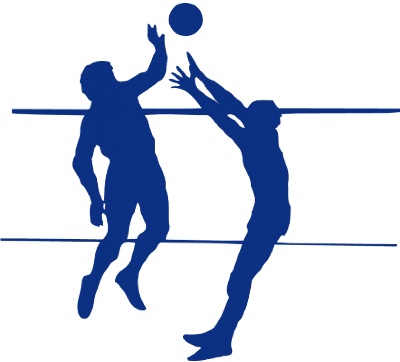 СМЕШАННЫЙ ВОЛЕЙБОЛ  7 апреля 2024 года в г. Добрянка прошел очередной этап Спартакиады образовательных учреждений                            Добрянского городского округа. Смешанный волейбол по двум возрастным группам: 5-9 и 10-11 классы. Поздравляем сборную 10-11 классов с первым местом среди старшеклассников! Состав команды: Соколов Артём, Путилов Виктор, Ляпин Аркадий, Батуев Матвей, Урушадзе Лука, Жакова Валерия, Полушкина Надежда, Кетова Ульяна.Поздравляем сборную 5-9 классов с серебряными медалями соревнований! Состав команды: Сесюнин Савелий, Шевляков Александр, Нарожный Илья, Ячменёв Артём, Спешилов Степан, Кетова Арина, Мазунина Виктория, Гусева Кира.Благодарим за подготовку команд учителя физической культуры школы Демидову Галину Николаевну и тренера по волейболу Вдовина Антона.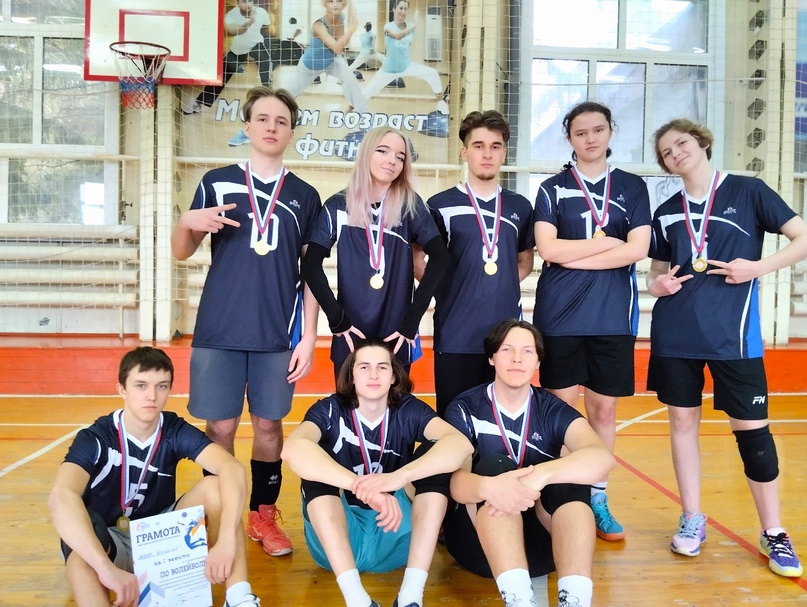 